PrislistePriser hos manuellterapeuten Gjeldende fra 1. juli 2016 til 30. juni 2017
Egenandeler som inngår i frikortgrunnlagetUndersøkelse	kr 170Behandling, manuellterapi Inntil 20 minutter	kr 160Tillegg for behandling ut over 20 minutter, 
per påbegynte 10 minutter	kr   58 
Trening i grupper Inntil 30 minutter	kr   55Inntil 60 minutter	kr   97Inntil 90 minutter	kr 138Annet som ikke inngår i frikortgrunnlagetUtskrift av journal 	kr   85Ekspedisjonsgebyr ved sending av henvisning, rekvisisjon ol.per brev, faks, telefon, e-post etter ønske fra pasienten 	kr   59Pasientbetaling for andre tjenester kan tilkomme. 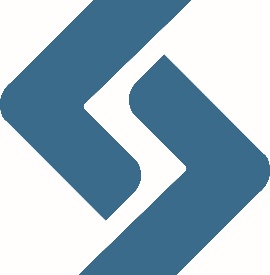 